CURRICULUM VITAE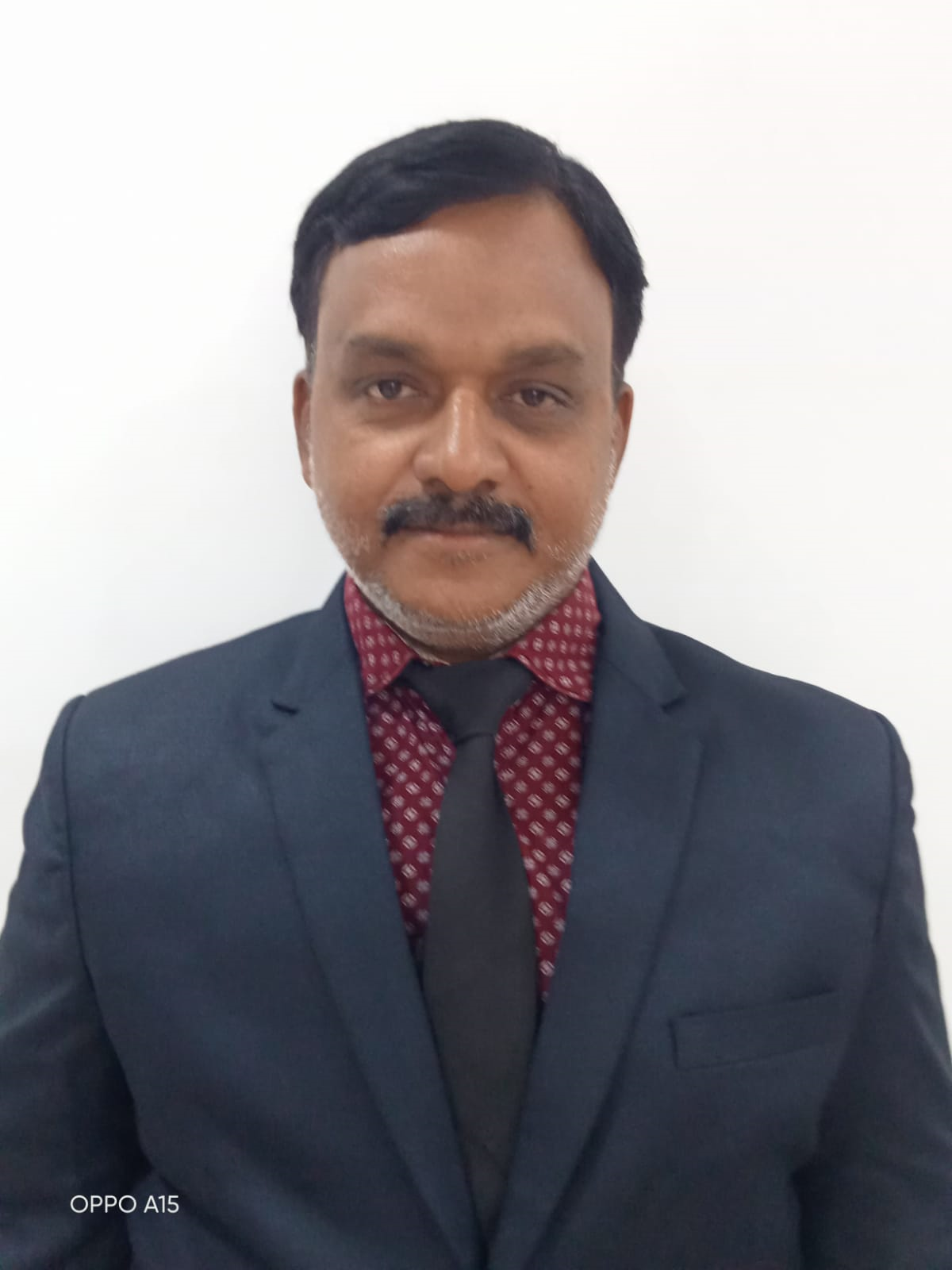 ==================================================================================== OBJECTIVE:	To improve my skill and knowledge continuously and perform well in growth professionally. I look forward to an existing and challenging career with an Organization that has congenial working and excellent opportunities. PERSONAL INFORMATION:	 Name	: K. KARTHIKEYAN.Father’s Name	: R.S. KUNJAIYA.Sex	: MALEDate of Birth	: 19.08.1978Nationality	: INDIANMarital status	: MARRIEDReligion	: HINDULanguages Known	: TAMIL, ENGLISH., EDUCATIONAL QUALIFICATION:	 AREA OF SPECALIZATION	Food and Beverage Service, Food Production Theory & PracticalFood productionFood and Beverage Service (Theory and Practical).Accommodation Management (Theory and Practical).Front Office Management (Theory and Practical).Travel and Tourism Management. PARTICPATED IN SEMINAR/ CONFERENCE/ WORKSHOP:	Details of Papers Presented:Acted as organizing committee member in various programmes such as Seminars, Workshops, Guest lectures and Industrial visits organized by the Department of Hotel Management & Catering Science, Jamal Mohamed College (Autonomous), Trichy-20 since 2015.Acting as Bharathidasan University Representative in Board of Studies of Hotel Management & Catering Science, JJ College of Arts and Science (Autonomous), Pudukkottai.Acted as Bharathidasan University Representative in Board of Studies of Hotel Management & Catering Science, Thanthai Hans Roever College (Autonomous), Perambalur.DETAILS OF MEMBERSHIP IN ACADEMIC BODIESActed as member various programmed such as seminars, Workshops, Guest lecture, and industrial visits organized by the department of Hotel Management & Catering science, Jamal Mohamed College(autonomous), Trichy-20. and Pavendar Bharathidasan college of arts and science, Mathur Trichy-24Acted as Subject Expert in Board of Studies of Catering Science & Hotel Management in Bharathidasan University. Tiruchirappalli.Acted as Subject Expert in Board of Studies of Catering Science & Hotel Management in Sairam College of Arts and Science. Karur.Acted as Subject Expert in Board of Studies of Catering Science & Hotel Management in Dhanalexmi Srinivasan College of Arts and Science. Perambalur.Member in Board of Studies of Hotel Management in Jamal Mohamed College (Autonomous), Tiruchirappalli.Member in Board of Studies in Bharathidasan University, Trichy. Tamilnadu. Member in Board of Studies in JJ College of arts and Science, Puddukottai. Tamilnadu.RESPONSIBILITIES HELD IN VARIOUS ACADEMIC BODIES:Examiner of Hotel Management Valuation Board(UG&PG), Bharathidasan University.Examiner in Hotel Management JJ College of Arts & Science, (Autonomous), Pudukottai.Examiner in Hotel Management, Thanthai Hans Roever College of Arts & Science (Autonomous), PerambalurExaminer in Hotel Management, Dhanalexmi Srinivasan College of Arts & Science (Autonomous), PerambalurExaminer in Hotel Management, Meenakshi Ramasami College of Arts & Science (Autonomous), Thathanur, Jeyankondam.Examiner in Hotel Management, Bharath College of Arts & Science, Thanjavour.Details of Membership in Inspection CommitteesActed as Inspection Committee Member for granting approval for starting new courses and additional sections in the subject of Hotel Management & Catering Science in three colleges.DECLARATION:I do hereby declare that the particulars of information and facts stated above are true, correct and complete to the best of my knowledge and belief.Place	:	K. KARTHIKEYAN.Date	:COURSEINSTITUTION/UNIVERSITY% OF MARKYear of PassingB.H.M (Bachelor of Hotel Management)J.J COLLEGE OF ARTS AND SCIENCE, SIVAPURAM,PUDUKKOTTAI.68APRIL 1998M.T.M (Mater of Tourism Management)MADURAI KAMARAJ UNIVERSITY, MADURAI.65NOVEMBER 2007M.D.C.A (Master Diploma in Computer Applications) Certificate CourseECIL-BDPS Computer Education Private limited. TruchirappalliA Government of India Enterprise.First gradeAugust 2001Higher SecondaryT.E.L.C. Higher Secondary School. Pudukkottai.-March- 1993SSLCT.E.L.C. Higher Secondary School. Pudukkottai.-March 1991S.NoName of the InstitutionDesignationFromToYears of service1.Jamal Mohamed College,Trichy, Tamilnadu.AssistantProfessor10th August2015Till date7 Years2Pavendar Bharathidasan College ofArts and Science. TrichyAssistantProfessor11th August09th August201512 YearsTotal Number of Working years of Experience =	19 yearsTotal Number of Working years of Experience =	19 yearsTotal Number of Working years of Experience =	19 yearsTotal Number of Working years of Experience =	19 yearsTotal Number of Working years of Experience =	19 yearsTotal Number of Working years of Experience =	19 yearsS.NOTITLE OF THE PAPERNAME OF THE SEMINAR / CONFERENCE/WORKSHOP AND PLACENATIONAL / INTERNATIONALDATE1.THE ROLE OF A TEACHER IN THE PRESENT SCENARIOONE DAY WORKSHOP, ORGANIZED BYIQAC, JAMAL MOHAMED COLLEGE, TRICHY-10.12.20162.FOOD MELAFOOD PRODUCTION IN-CHARGE,JAMALMOHAMEDCOLLEGE, TRICHY-20.-3.NLP-BASED FACULTY EMPOWERMENTPROGRAMMETHREE DAY WORKSHOP, ORGANIZED BY IQAC, JAMAL MOHAMED COLLEGE,TRICHY-17, 19,20.06. 20174.IMPROVING TEACHINGPRACTICES- A STRATEGIC APPROACHONE DAY WORKSHOP, ORGANIZED BYIQAC, JAMAL MOHAMED COLLEGE, TRICHY-23.06.20185.PROFESSIONAL DEVELOPMENT FORACADEMIC LEADERSHIP IN CURRICULUM DESIGNUGC CPE SPONSORED, TWO DAY WORKSHOP, ORGANIZED BYCURRICULAM DEVELOPMENT CELL, JAMAL MOHAMED COLLEGE, TRICHY-18,19.01.20196.CHALLENGES ANDCHANGES IN THE EVALUATION SYSTEMNAAC NATIONAL SEMINAR,ORGANIZED BY IQAC, JAMAL MOHAMED COLLEGE, TRICHYNATIONAL26.02.20197.STAFF ENRICHMENTPROGRAMME ON OWNERSHIP CULTUREONE DAY WORKSHOP, ORGANIZED BYIQAC, JAMAL MOHAMED COLLEGE, TRICHY-14.06.20198.VEGETABLES AND FRUITS CARVINGTWO DAYS WORKSHOP, ORGANIZED BY HMCS, JAMAL MOHAMED COLLEGE,TRICHY-14TH & 15TH.10.20199.ORIENTATION PROGRAMME ON PREPARING COURSEOUTCOMES IN THE CURRICULAM DESIGNORGANIZED BY, CURRICULAM DEVELOPMENT CELL, JAMAL MOHAMED COLLEGE, TRICHY-03.01.202010.WORKSHOP ON EDMODOICT TOOLORGANIZED BY IQAC, JAMALMOHAMED COLLEGE, TRICHY-04.02.202011.SPECIAL LECTURE ON “INTELLECTUAL PROPERTY RIGHTS AND PRIOR ART SEARCH FORRESEARCH DEVELOPMENTORGANIZED BY INTELLECTUAL PROPERTY CELL, JAMAL MOHAMED COLLEGE, TIRUCHIRAPPALLI-620020.-05.02.202012.A Ten day UGC NET/SET Exam Coaching for Paper -IOrganized by the Placement Cell of Jamal Mohamed College15.02.2020To 26.02.2021S.NOTITLE OF THE PAPERNAME OF THE SEMINAR / CONFERENCE/WORKSHOP AND PLACENATIONAL / INTERNATIONALDATE21.SPECIAL LECTURE ON“Believe yourself”ORGANIZED BY DEPT. OF HMCS,JAMAL MOHAMED COLLEGE, TRICHY-29.06.202124.SPECIAL LECTURE ON “PARLONS FRANCAIS! Let’s SPEAK FRENCH...!!”ORGANIZED BY DEPT. OF HMCS, JAMAL MOHAMED COLLEGE, TRICHY-09.07.202125.Special lecture programme is “INDIA LAND OFMISTERIES”ORGANIZED BY DEPT. OF HMCS, JAMAL MOHAMED COLLEGE, TRICHY-15.07.202127.Special lecture programme is “BASIC COOKING TECHNIQUES”ORGANIZED BY DEPT. OF HMCS, JAMAL MOHAMED COLLEGE, TRICHY-04.08.2021NUMBER OF PAPERS PRESENTEDNUMBER OF PAPERS PRESENTEDNATIONALINTERNATIONAL0203S.NOTITLE OF THE PAPERNAME OF THE SEMINAR / CONFERENCE/WORKSHOP AND PLACENATIONAL / INTERNATIONALDATE5.“Contribution of InlandWater Transport in India”4TH NATIONAL CONFERENCE ON “HOSPITALITYAND TOURISM INDUSTRIES- A PROMISINGSECTOR OF INDIAN ECONOMY” ORGANIZEDBYDEPT. OF HMCS, JAMAL MOHAMEDCOLLEGE, TRICHY-20.NATIONAL14.12.20159."Cruise Tourism In India"5TH NATIONAL CONFERENCE ON MANAGEMENT OF TOURISM AND HOSPITALITY SECTORS: CHALLENGES AND REALITIES, ORGANIZED BY DEPT.OF HMCS, JAMAL MOHAMED COLLEGE, TRICHYNATIONAL21.12.201619.“A Study on Potential Pilgrimage Tourism Destination of Pudukkottai District”INTERNATIONAL CONFERENCE ON MANAGEMENT OF TOURISM AND HOSPITALITY SECTORS: SUCCESS STRATEGIES ORGANIZED BY DEPT. OF HMCS, JAMAL MOHAMED COLLEGE,TRICHYINTERNATIONAL23.01.201845.“Covid-19 and its Impact on Travel and Tourism Section”Second One Day International E-Conference (Online Virtual Conference)ORGANIZED BY, DEPT. OF HMCS, JAMAL MOHAMED COLLEGE, TRICHYINTERNATIONAL11-11-202059Entrepreneurship in Tourism and Hospitality Industries: Perspective and Reality”ONE DAY INTERNATIONAL CONFERENCE, ORGANIZED BY, DEPT. OF HMCS,JAMAL MOHAMED COLLEGE, TRICHYINTERNATIONAL30-03-2022